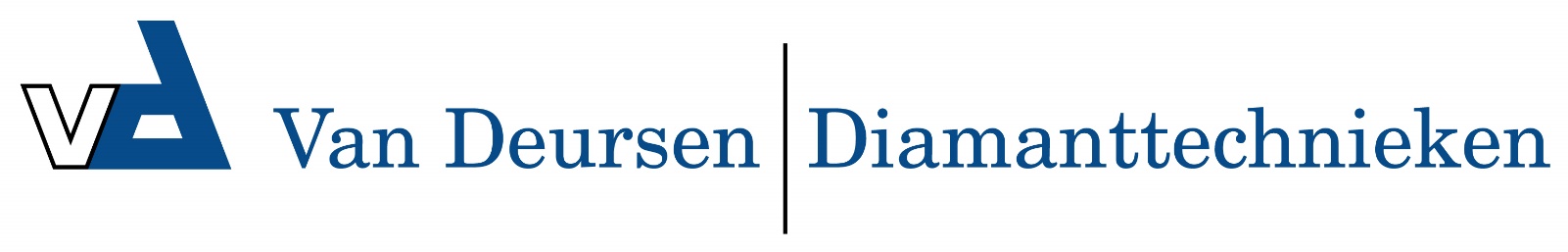 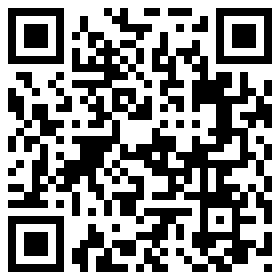 C 2865 MG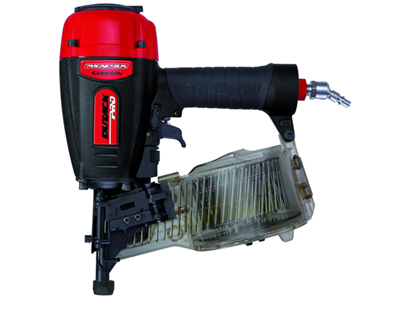 Lichtgewicht professionele pneumatische coilnageltacker met magnesium body
Geschikt voor het bevestigen van o.a. plaatmateriaal tot ca. 22 mm en voor gebruik in prefab, pallet- en timmerindustrie
Voorzien van diepte-instelling, beschermvoet, multi/enkel schot en verdraaibare luchtuitlaat
2 jaar garantieArtikelnummer4213036afmeting304 x 300 x 128 mmgewicht2460 gluchtverbruik1,7 l/schotmagazijncapaciteit250-400 coilnagelsbevestigingsmiddelendraad+sheet coilnagel Ø 2,3-2,87 (32-65mm)